MARTES, 13 DE ENERO DE 2015, A LAS 20,00HEN EL CLUB DE PRENSA DE LA NUEVA ESPAÑA. OVIEDOPresentación de la campaña, charla y coloquio:CONTRA LA MEDICALIZACIÓN DE LA VIDA. PASTILLAS LAS JUSTAS.Porque la vida no es una enfermedad y, cuando sea necesario, no debemos olvidar ‘las siete reglas’.Con la intervención de las Dras. Carmen Mosquera (Epidemióloga) y Marisa Nicieza (Farmacéutica)Presentación a cargo de Gloria García-NietoOrganizada por la PLATAFORMA PARA LA DEFENSA DE LA SANIDAD PUBLICA DE ASTURIAS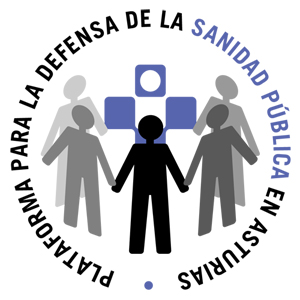 